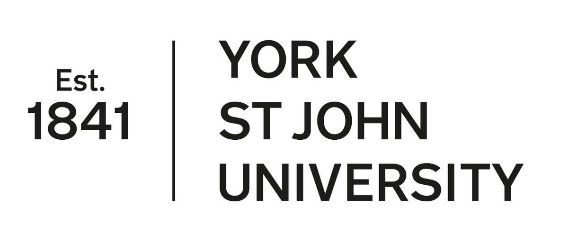 Resource PackTo be completed alongside viewing the accompanying video.ContentsActivity 1 Identifying diagnostic assessments and their uses										Page no. 3Activity 2 Ways of eliciting understanding															Page no. 4Activity 3 Constructive Feedback – Austin’s Butterfly										Page no. 5Activity 4 Planning for feedback to move learning forwards										Page no. 6Activity 5 Using Whole Class Feedback																Page no. 7Reading List										Page no. 9The learning intentions for this unit are: Understand clearly the principles of effective assessment in the classroomBegin to consider broader assessment methods and practices and how best to implement them in the classroomConsider how feedback should be utilised to move learning forward and impact on learningActivity 1Aims: Identifying Diagnostic AssessmentsDiagnostic assessments are those completed to identify what a child already knows before teaching is implemented to fill those gaps.Which ways do you diagnostically assess these subjects? How are they useful, if at all? Importantly, how do these diagnostic assessments inform your teaching on the back of them?ReadingSpellingMathsWritingScienceActivity 2Aims: Identify techniques for eliciting understanding.Think, Pair, Share is one way of eliciting understanding in a classroom – a question is asked, time is given to pairs to discuss (circulating and listening at this time), then cold calling the answers to identify understanding.What other techniques can you identify for use in the classroom to elicit understanding that avoids hands up? (e.g. mini whiteboards etc.)You may find watching Dylan Wiliam’s video on eliciting evidence of learning helpful: https://www.youtube.com/watch?v=jPo1fFQshUY Furthermore, it is useful to unpick the levels of questioning that you use and how best to apply these in the classroom. Have a look at these Bloom’s Taxonomy question stems: https://www.teachthought.com/critical-thinking/25-question-stems-framed-around-blooms-taxonomy/Do you use more of one type of questioning style to elicit understanding? Could you plan in the use of different question stems for future activities?Activity 3Aims: Understand how positive and constructive feedback can move learning forwards.Watch the video Austin’s Butterfly, led by Model of Excellence creator Ron Berger. https://modelsofexcellence.eleducation.org/resources/austins-butterfly Make notes on strategies used and how you might implement similar strategies in your classroom.In addition, can you think about times where you have used constructive feedback that has not worked as you intended and the individual has not built on the skills/knowledge they had? Are there areas of feedback you can identify as aspects of your teaching style you would like to improve?Activity 4Aims: To read about effective feedback in https://educationendowmentfoundation.org.uk/tools/guidance-reports/feedback/ published by the EEF. Initially it would be useful to audit your own practice under each of the headings in the document, making notes on: Aspects that work well in your classroom, feedback strategies that you feel comfortable using and that you feel move learning forwards; Following this, it would be useful to:Identify next steps for you in your teaching to ensure that the feedback you provide allows all children make positive progress. Alongside this you could identify further reading, CPD or find other teachers to observe that use these approaches effectively.Use the headings from the document:Lay the foundations for effective feedbackDeliver appropriately timed feedback that focuses on moving learning forwardPlan for how pupils receive and use feedbackCarefully consider how to use purposeful, and time efficient, written feedbackCarefully consider how to use purposeful verbal feedbackActivity 5Aims: To have a go at whole class feedback, identifying ways of moving learning forwards for the class as well as individuals.If you haven’t used this type of approach to feedback before, have a go on the sheet below in a lesson with your class. Look through a set of books with learning and highlight examples in the box. What will the next steps be?Interventions for a small few?Redraft and re-do? Revisit and respond?Highlight the pros and cons with this method.Hattie states that the difficulty with whole class feedback is that nobody thinks it relates to them.  Can you consider how you might minimize this potential difficulty with your class?  What techniques could you use?Whole Class FeedbackDate:							Subject:				Reading ListBroadfoot, P., Daugherty, R., Gardner, J., Harlen, W., James, M., Stobart, G., (2002) Assessment for Learning: 10 Principles.  Available at: https://www.researchgate.net/publication/271849158_Assessment_for_Learning_10_Principles_Research-based_principles_to_guide_classroom_practice_Assessment_for_LearningEducation Endowment Fund, (2017) Assessing and Monitoring Pupil Progress. Available at: https://educationendowmentfoundation.org.uk/tools/assessing-and-monitoring-pupil-progress/ Black, P., & Wiliam, D. (1998) Assessment and classroom learning, Assessment in Education: Principles, Policy & Practice, 5:1, pp.7-74Christodoulou, D., (2016) Making Good Progress? The Future of Assessment for Learning, Oxford: Oxford University PressCoe, R., Aloisi, C., Higgins, S. E., & Elliot Major, L. (2014). What makes great teaching? London: Sutton TrustClarke, S. (2014) Outstanding Formative Assessment; Culture & Practice, London: Hodder Education *Core Text*Dann, R. (2018) Developing Feedback for Pupil Learning, Teaching, Learning and Assessment in Schools, Oxon: RoutledgeDepartment for Education (2007) Assessment for Learning: 8 Schools Project Report.  Available at: https://dera.ioe.ac.uk/7600/1/1f1ab286369a7ee24df53c863a72da97-1.pdf Department for Education (2019) Early Career Framework.  Available at: Early Career Framework (publishing.service.gov.uk)Hattie, J and Timperley, H, (2007) The Power of Feedback, Review of Educational Research, 77:1, pp.81-112Hattie, J. (2008) Visible Learning:  A Synthesis of Over 800 Meta-Analyses Relating to Achievement, London: RoutledgeHattie, J. and Clarke, S (2018) Visible Learning: Feedback, Oxon: Routledge *Core Text*Hendrick, C. and Macpherson, R (2017) What does this look like in the classroom: Bridging the gap between research and practice, Melton: John Catt PublicationLeahy, S., Lyon, C., Thompson, M. and Wiliam, D., (2005) Classroom Assessment: Minute by Minute, Educational Leadership, 63: 3, pp.18-24Myatt, M. (2018) The Curriculum: Gallimaufry to coherence, Melton: John Catt PublicationEducation Endowment Fund, (2021) Teaching Feedback to Improve Pupil Learning. Available at: https://educationendowmentfoundation.org.uk/tools/guidance-reports/feedback/Sherrington, T and Caviglioli, O. (2020) Teaching Walkthrus, Melton: John Catt PublishingSherrington, T. (2019) Rosenshine’s Principles in Action, Melton: John Catt Publishing Sherrington, T., Tom Sherrington: TeacherHead Blog. Available at: https://teacherhead.com/2019/01/10/revisiting-dylan-wiliams-five-brilliant-formative-assessment-strategies/Work to praise and share (Visualiser or scanned into slides)Basic skills errors/problems/ improvements needed (including handwriting and presentation)Basic Skills ErrorsMisconceptions/response time tasks and planning notes for next lessonMisconceptions/response time tasks and planning notes for next lessonIntervention/ pre-teaching/ 1:1 inputIntervention/ pre-teaching/ 1:1 input